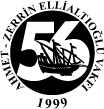 Burs Başvuru FormuAd Soyad                                               : …………………………………………………………………………………………………..Doğum Yeri ve Tarihi                          : ……………………………………………………………………………………………………T.C Kimlik No                                        : .…………………………………………………………………………………………………..Öğrenim Sırasında Oturduğu Adres : .…………………………………………………………………………………………………..Birlikte Kaldığı Kişi veya Kişiler          : ……………………………………………………………………………………………………Cep Telefonu                                        : .………………………………………………………………………………………………….Ev Telefonu                                           : .………………………………………………………………………………………………….E- Posta Adresi                                     : .………………………………………………………………………………………………….Aldığı Başka Burs Var mı?                   : ……………………………………………………………………………………………………Öğrencinin Ailesi Hakkında BilgiAilenin İkamet Adresi	: …………………………………………………………………………………………………………………….Ev Kira İse Kira Miktarı   :  ……………………………………………………………………………………………………………………Anne Baba Hakkında Bilgi     Baba 				                AnneHayatta mı ?                :   …………………………………………………………  	……………………………………………………Adı Soyadı                    :   …………………………………………………………  	……………………………………………………Yaşı                                :   …………………………………………………………  	……………………………………………………İşi                                   :   …………………………………………………………  	……………………………………………………Sağlık Durumları         :   …………………………………………………………   	……………………………………………………Ayrı İseler Yaşadıkları Yerler: ………………………………………………..     ……………………………………………………Bağlı Oldukları Sosyal Günvelik Kuruluşları :…………………………………….     …………………………………………………..Aylık Gerliri                :	 ……………………………………………………….     ……………………………………………………Kardeş Sayısı              :     ……………………………………………………….      ……………………………………………………
Gideceği/Gittiği Okul ve Bölümü  :…………………………………………………………………………………………………….